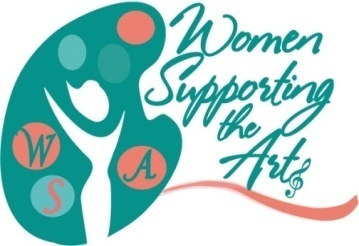 Grant Awards Funding CriteriaSince 2004, WSA has provided 132 grant awards totaling $180,000 for arts enhancement opportunities to Martin County artists and arts-related projects, programs, scholarships and internships. The average grant amount is about $1,400. The largest grant award has been $9,000 and the smallest $150. A listing of grant awards through our 9th granting cycle is as follows:Artist/Organization				ProgramLisa Jill Allison					“The Book of My Sorrow” with Safe Space, Inc.ARC of Martin County				Music Therapist for Special Needs StudentsArtists For A Cause, Inc.				Therapeutic Music Day 2012Artists For A Cause, Inc.				Dance for FoodBach's Children Music School			Music Education (Strings) (7 years)Terry Barber, Countertenor			Vignettes Educational Classical ConcertsBarn Theatre, Inc.				“Acting for the Young at Heart"Barn Theatre, Inc.				Camp Barn TheatreKevin Boldenow					Mentor Treasure Coast Photographic GroupBoys & Girls Clubs (Indiantown)			Sound equipmentBoys & Girls Clubs (Indiantown)			Indiantown Steel Pan BandBoys & Girls Clubs (Martin County)			National Fine Arts Exhibit ProgramBoys & Girls Clubs (Martin County)			Painting/Arts EducationChildren’s Museum of the Treasure Coast		Art to Wear Recycled Fashion ShowCity of Stuart CRA				“City in Bloom” MuralLaura Daniel					Mural at Palm City Elementary SchoolCristina de la Vega				Art CatalogueDowntown Business Association			Seward Johnson Sculpture ProjectDuck in the Truck					Arts Education & PuppetryDuck in the Truck					By My Own Two HandsEducation Foundation of Martin County		Experiencing the ArtsElliott Museum					Art-Empowered LearningEnvironmental Studies Center			Living Lagoon MuralJesse Etelson					East Stuart EcoArt Project (2 years)Felix Williams Elementary School			Project ArtFlorida Arts & Dance Company			Autism Program - Music TogetherFlorida Arts & Dance Company			The ARC PlayersFlorida Arts & Dance Company			Company Best Collaborative EffortFlorida Arts & Dance Company			History of Dance Program (2 years)Florida Arts & Dance Company			Modern Dance WorkshopFlorida Arts & Dance Company			Pas de Deux WorkshopFlorida Arts & Dance Company			Gertrude Walden Child Care Center Pre-BalletFriends of the Blake Library			The Greedy Hyena Collage WorkshopFriends of the Blake Library			Harmony Hounds Children’s ProgramFriends of the Martin County Library			Smithsonian’s Indiantown Journeys Project						With Florida Humanities CouncilHelping People Succeed				BRAIN Program (4 years)Historical Society of Martin County			Studio at the Elliott Art Education ClassesHobe Sound Fine Art League			Florida ArtsHope Rural School				Prints for People ProgramHope Rural School				Ready Sets, Go TheatreHope Rural School				Projects with a PurposeHope Rural School				Art EssentialsHope Rural School				Full STEAM AheadIndiantown Middle School				African DrumsJensen Beach Elementary School			Project ArtBrenda Leigh					Public Art – Sewall’s Point Utility BoxesLibrary Foundation of Martin County			Art Lecture Series (2 years)Library Foundation of Martin County			Immersed in VerseLyric Theatre					Discovery Series (5 years)Martin Youth Leadership				Art & Cultural Day (6 years)Janeen Mason					"Ocean Commotion" illustrated children’s bookJaneen Mason					“The Forest That Walks on the Water” eco-art children’s artJaneen Mason					Ocean Commotion: Kids at ArtsFest 2013Jane Miller					American Art, Impressionism, Poetry Study Salons (4 years)Jane Miller					Blake Library's Art Spots Travel SeriesMolly’s House, Inc.				Molly’s Gallery Art & Healing ProgramMarybeth Pena, RN	Hibiscus Children’s Center and Children at Risk Puppetry, Art, Music and Movement (5 years)Marybeth Pena, RN				2013 Florida Storytelling Association ConferenceThe Pine School					The Performing Art Series (4 years)The Pine School					Kennedy Center’s Theatre for Young Audiences (2 years)Doreen Poreba					"Revealing Reflections" Photo-Creative BookJamie Powell					Peace Through Drumming WorkshopsMeaghan Powers					Mini Documentary for Youth SymphonyPaula Rubino					Vernacular: Faces of Martin CountyKim Rody					Art Internship Program (2 years)South Fork High School				SFHS Showcase Broadway Master's Scholarships (2 years)Shiloh Theatrical Productions			TWISTSpectrum High School				Artistic Motivational Mural by Kelly ArnoldThe Arts Council					Martinarts.org enhancementsThe Arts Council					AIR, Picture PeopleThe Arts Council					Radio ProgramThe Arts Council					Eco-Art ExhibitionThe Arts Council					The New Exhibit, Artists Under Age 40The Arts Council					Private Beauty Exhibit: InternshipThe Arts Council					Marketing & Technology Outreach, Artists & Arts OrganizationsThe Arts Council					Marvin Cone High School Juried Art Show (2 years)The 27th Parallel Winter Guard of Martin Co.		Programming and Travel ExpensesTreasure Coast Community Singers			Purchase of Music (4 years)Treasure Coast Photographic Group		ScholarshipsTreasure Coast Youth Symphony			Scholarships (6 years)Tykes and Teens					Through the Eyes of a Child Exhibit (2 years)Tykes and Teens					At Risk Youth Drama Therapy (2 years)Nadia Utto					Hobe Sound Mural ProjectNadia Utto					911 Memorial World FountainVSA  Arts of Florida				Art Makes Me Whole Art TherapyVisionary School of Arts				Scholarship ProgramWomen Supporting the Arts			Public Art Project (4 years)Grant Schedule for 2013-14Application Deadline	                                                         Notification DateSeptember 27, 2013	                                                         January 17, 2014